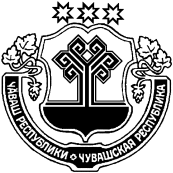 Об обеспечении безопасности людейна водных объектах  Питеркинского сельского поселения в период купального сезона 2020 годаВ соответствии с  федеральными законами от 21 декабря . № 68-ФЗ «О защите населения и территорий от чрезвычайных ситуаций природного и техногенного характера» и от 6 октября . № 131-ФЗ «Об общих принципах организации местного самоуправления в Российской Федерации», постановлениями Кабинета Министров Чувашской Республики от 26 мая . № 139 «Об утверждении Правил охраны жизни людей на воде в Чувашской Республике» (с изменениями от 22 апреля ., от 12 августа .), от  06 июля 2006 г. № 167 «Об  утверждении Правил  пользования водными ресурсами для  плавания  на маломерных  судах в Чувашской Республике», указанием  Кабинета Министров  Чувашской Республики от 13  апреля 2020 года №7 « Об обеспечении  безопасности людей на водных объектах Чувашской Республики в период летнего  купального сезона 2020 года» в целях обеспечения безопасности людей на водных объектах Питеркинского сельского поселения Красночетайского района в период купального сезона 2020 года администрация Питеркинского сельского поселения Красночетайского района      п о с т а н о в л я е т:1. Начальнику штаба  ГО и ЧС по территории сельского поселения:  - разработать план мероприятий по обеспечению безопасности людей на водоемах в период купального сезона;   - определить потенциально опасные участки водоемов и обозначить их соответствующими предупреждающими и запрещающими знаками;- довести до населения информацию об опасных участках водоемов и местах, запрещенных для купания через средства массовой информации и наглядную агитацию;2. Постановление администрации Питеркинского сельского поселения Красночетайского района от 22 мая 2019 года № 21 «Об обеспечении  безопасности людей на водных объектах Питеркинского сельского поселения в период купального сезона 2019 года» признать утратившим силу.          3. Контроль за исполнением настоящего постановления оставляю за собой.4. Опубликовать настоящее постановление в периодическом печатном издании «Вестник Питеркинского сельского поселения».  Глава Питеркинского сельского поселения                                В.Г.Михуткин                  Утверждено                                                                              Постановлением  администрации                                                                                         Питеркинского сельского поселения                                                                                                                                                        от _03.06.2020 г. №_ 27__ПЛАН мероприятий по обеспечению безопасности людей на водоемах в период купального сезона 2020 годаЧĂВАШ  РЕСПУБЛИКИХĔРЛĔ ЧУТАЙ  РАЙОНĔ ЧУВАШСКАЯ РЕСПУБЛИКА КРАСНОЧЕТАЙСКИЙ  РАЙОН  ПИТĔРКАССИ  ЯЛ ПОСЕЛЕНИЙĚН АДМИНИСТРАЦИЙĔ ЙЫШĂНУ03.06.2020 г.  27 № Питĕркасси ялĕАДМИНИСТРАЦИЯ ПИТЕРКИНСКОГО   СЕЛЬСКОГОПОСЕЛЕНИЯ ПОСТАНОВЛЕНИЕ 03.06.2020 г.   № 27деревня Питеркино№№п/пНаименование мероприятий Сроки выполнения Ответственные Приме-чание1Определить потенциально опасные участки водоемов и обозначить их соответствующими предупреждающими и запрещающими знаками ИюньГлава сельского поселения2Назначить ответственных за обеспечение безопасности людей на водоемах в период купального сезонаИюньГлава сельского поселения 3Довести до населения информацию об опасных участках водоемов и местах запрещенных для купания через средства массовой информации и наглядную агитациюИюнь Глава сельского поселения 4Провести заседание комиссии ЧС и ОПБ по вопросам безопасности людей на водных объектахИюньПредседатель КЧС и ОПБ